ข้อมูลพื้นฐานโรงเรียนวัดสุทธิสะอาดผู้บริหารโรงเรียน วัดสุทธิสะอาด.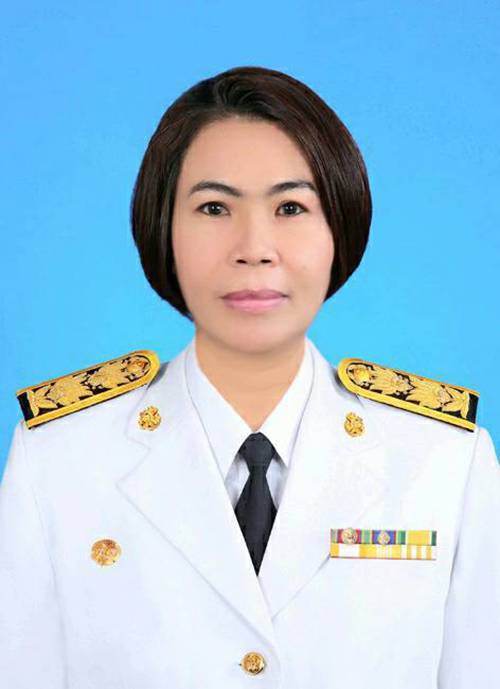 นางสาวอรุณสรี  ดำบรรณ์ .
ผู้อำนวยการสถานศึกษา  โทร     093-6245354         .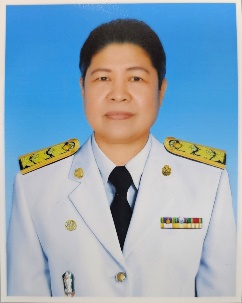 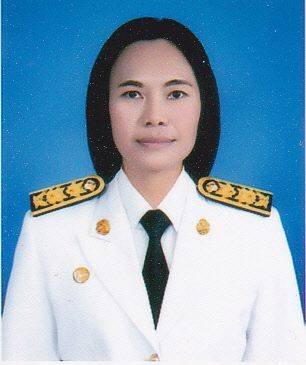             นางสาวนิตยา  อุทัยเรือง                                     นางถนอมวงศ์  กลิ่นจันทร์หอม                                          รองผู้อำนวยการสถานศึกษา โทร 085 - 9821782   รองผู้อำนวยการสถานศึกษา โทร 093 - 1532419  .ปรับปรุงข้อมูลวันที่ 11 เม.ย. 67ข้อมูลนักเรียน โรงเรียนวัดสุทธิสะอาดประจำปีงบประมาณ พ.ศ. 2567 (ปีการศึกษา 2566)สำนักงานเขตคลองสามวา  กรุงเทพมหานครข้อมูล ณ    1 มีนาคม 2567       . ข้อมูลครู โรงเรียนวัดสุทธิสะอาดงบประมาณ พ.ศ. 2567 (ปีการศึกษา 2566)สำนักงานเขตคลองสามวา  กรุงเทพมหานครข้อมูล ณ    1 มีนาคม  2567       . ข้อมูลเงินนอกงบประมาณ โรงเรียนวัดสุทธิสะอาดงบประมาณ พ.ศ. 2567 (ปีการศึกษา 2566)สำนักงานเขตคลองสามวา  กรุงเทพมหานครข้อมูล ณ    1  มีนาคม 2567       . ระดับชายหญิงรวมอนุบาล6171132ประถมศึกษา266290556มัธยมศึกษาตอนต้นมัธยมศึกษาตอนปลายรวม327361688ครูไทยต่ำกว่า ป.ตรีป.ตรีป.โทป.เอกรวมข้าราชการ-2213-35อัตราจ้าง51--6รวม52313-41ครูต่างชาติต่ำกว่า ป.ตรีป.ตรีป.โทป.เอกรวมสัญชาติฟิลิปปินส์-2--2สัญชาติจีน-1--1รวม-3--3รวม52613-3เงินอุดหนุนทั่วไปรัฐบาลกทม.รวมจ่ายคงเหลือค่าจัดการเรียนการสอน641,019.00641,019.00641,019.000ค่าอุปกรณ์การเรียน138,900.00138,900.00138,900.000ค่าเครื่องแบบนักเรียน130,200.00130,200.00130,200.000ค่าหนังสือเรียน215,386.50215,386.50215,386.500ค่ากิจกรรมพัฒนาผู้เรียน323,547.00323,547.00323,547.000อาหารเสริม (นม)658,287.60658,287.60658,287.600อาหารกลางวัน1,351,350.00170,088.001,417,400.001,417,4000รวม3,458,690.10170,088.003,524,740.103,524,740.100เงินบริจาคนักเรียน/ผู้ปกครองบริษัทเอกชน สมาคม ชมรม และอื่นๆรวมจ่ายคงเหลือ------รวม-----